                             PŘIHLÁŠKA – SPORŤÁCKÁ NEDĚLE 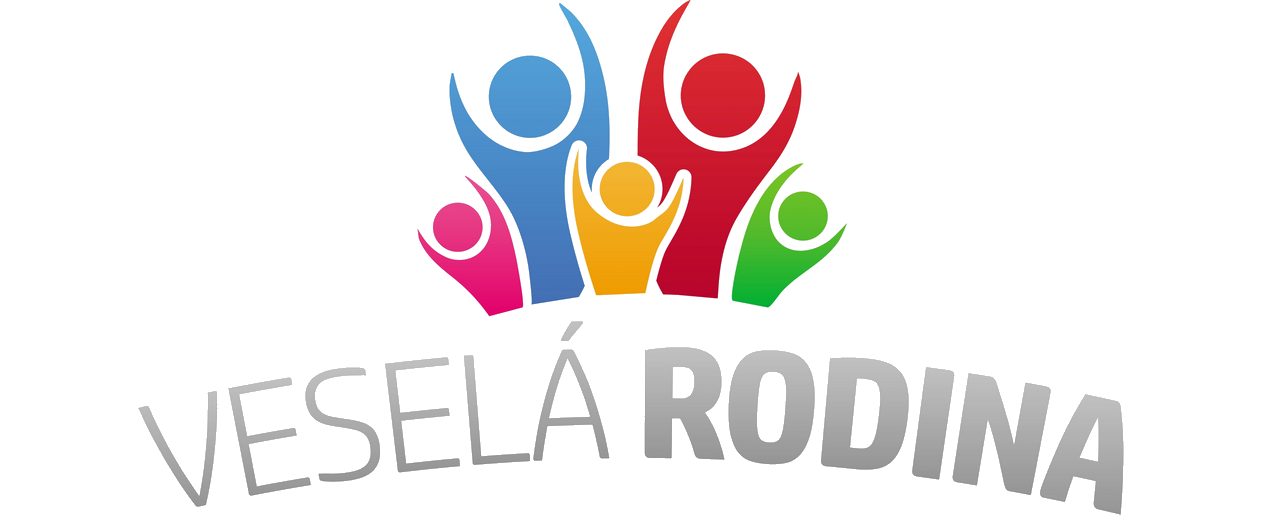 Závazně přihlašuji své dítě na Sporťáckou neděli pořádanou 12. 5. 2024 DÍTĚ: jméno a příjmení:	…………………………………	datum narození: ………………….....Adresa bydliště: 						alergie/důležité informace:
………………………………………………………..	………………………………………….ZÁKONNÝ ZÁSTUPCE: jméno a příjmení: …………………………………………………………………………………………telefonní kontakt: ……………………………		email:………………………………………..FAKTURAČNÍ ÚDAJEnázev / jméno a příjmení:………………………………………	IČ: ……………………..adresa:		………………………………………………………………………….Závazně přihlašuji svoji dceru/syna na Sporťáckou neděli pořádanou Veselou rodinou, z.ú. Potvrzuji správnost uvedených údajů. Není mi znám žádný zdravotní důvod, který by bránil mému dítěti se účastnit této sportovní akce. Beru na vědomí povinnost platby převodem na účetdatum: …………………………    podpis zákonného zástupce: …………………………………SOUHLAS SE ZPRACOVÁNÍM OSOBNÍCH ÚDAJŮ V souladu s Nařízením Evropského parlamentu a Rady (EU) 2016/679 ze dne 27. dubna 2016 O ochraně fyzických osob v souvislosti se zpracováním osobních údajů a volném pohybu těchto údajů a o zrušení směrnice 95/46/ES prohlašuji, že: Jsem informován/a, že v souvislosti s akcí: Sporťácká neděle, která se koná 12.5.2024A souhlasím, aby na základě čl. 6 odst. 1, písm. a) Nařízení zpracovalo vedení organizace:fotografie, videa, zvukové záznamy,Za účelem  ∙ marketingu (zejména v propagačních materiálech, letácích, …),  ∙ prezentace na webu,  ∙ prezentace na sociálních sítích (např. Facebook, Instagram, Twitter apod.),  ∙ tisku, dalších médiích, ∙ prezentace ve výroční zprávě a dalších informačních materiálech.  Souhlasím, aby mé Osobní údaje byly zpracovávány a uchovávány po celou dobu trvání účelu zpracování.  Jsem srozuměn/srozuměna se svým právem:  ∙ mít přístup ke svým Osobním údajům (dle čl.15 Nařízení),  ∙ požadovat jejich opravu (dle čl. 16 Nařízení),  ∙ na výmaz osobních údajů bez zbytečného odkladu, pokud jsou dány důvody podle čl. 17 Nařízení,  ∙ na omezení zpracování osobních údajů v případech dle čl. 18 Nařízení,  ∙ na přenositelnost údajů v případech stanovených v čl. 20 Nařízení,  ∙ odvolat tento Souhlas podle čl. 7 odst. 3 Nařízení,  ∙ podat proti Správci údajů stížnost podle čl. 77 Nařízení.  Prohlašuji, že jsem si text tohoto souhlasu pečlivě přečetl/přečetla, obsahu rozumím a souhlasím s ním. To stvrzuji mým vlastnoručním podpisem.  JMÉNO A PŘÍJMENÍ DÍTĚTE: _______________________________________________________________V _____________________ dne _______________________________________________  PODPIS ZÁKONNÉHO ZÁSTUPCE